Publicado en España el 23/09/2016 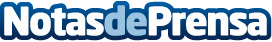 Sonreir cuesta muy poco                       La Clínica Smilodon nace con vocación de acercar a España el último concepto de clínica dental, desde un claro compromiso con la salud oral y la mejor atención al cliente. Nacida de la mano del Dr. David González Zamora, tercera generación de una familia de odontólogos, e integrada por un equipo de especialistas en diferentes campos, Smilodon, galardonada con el premio #ClinicaDentalDelFuturo2016, marca la diferencia con una nueva forma de hacer odontología que te hará ir al dentista sonriendoDatos de contacto:Globe ComunicaciónNota de prensa publicada en: https://www.notasdeprensa.es/sonreir-cuesta-muy-poco_1 Categorias: Nacional Medicina Madrid Emprendedores Medicina alternativa Premios Odontología http://www.notasdeprensa.es